1. Установите приложение "Cisco Webex Meetings"– Зайдите на смартфоне в магазин мобильных приложений Apple AppStore либо PlayMarket (Google Play) и наберите в строке поиска «Webex Meetings». Загрузите и установите программу Cisco Webex Meetings: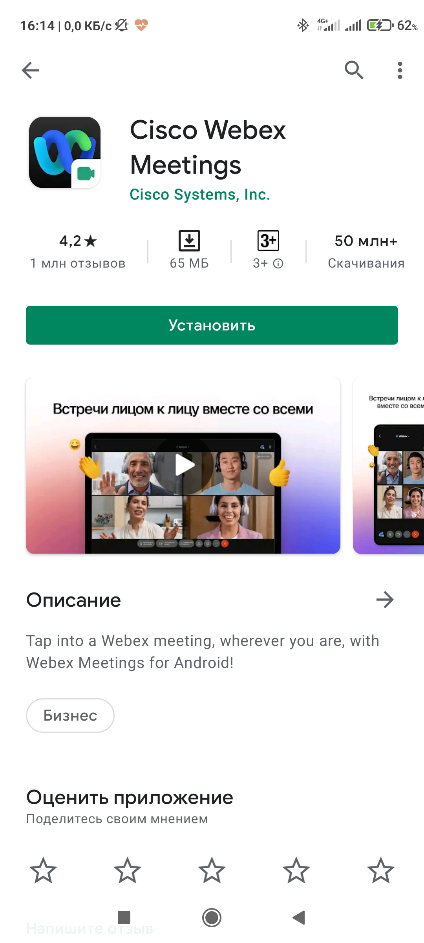 – При первом запуске выдайте приложению все запрашиваемые разрешения (совершать звонки, использование камеры и микрофона и т.д.)2. Нажмите «Присоединиться к совещанию»– введите номер совещания (сообщит организатор)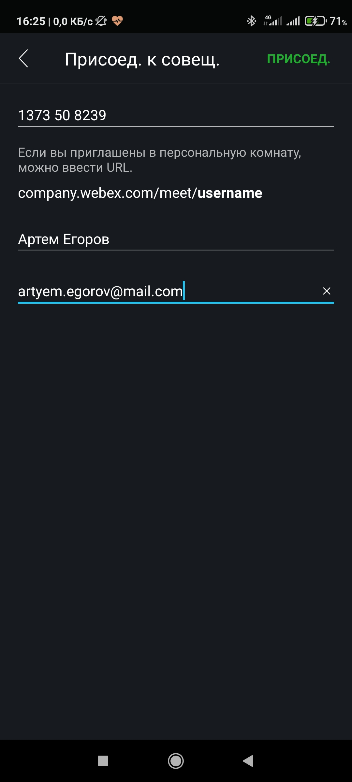 – введите Ваше имя– адрес внешней электронной почты– нажмите «Присоединиться», соглашаясь при этом на возможные дополнительные вопросы– при запросе введите пароль совещания (сообщит организатор)3. Основные возможности участника– Включить/Выключить микрофонС помощью этой кнопки  Вы можете самостоятельно включать и выключать свой микрофон, если эту возможность включил организатор. Обычно у всех участников микрофоны выключены без возможности самостоятельного включения.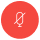 – Включить/Выключить видеоНажмите Включить видео  для трансляции собственного видео, если эту возможность включил организатор.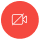 – Просмотр списка участников и просмотр чата (отправка сообщений):   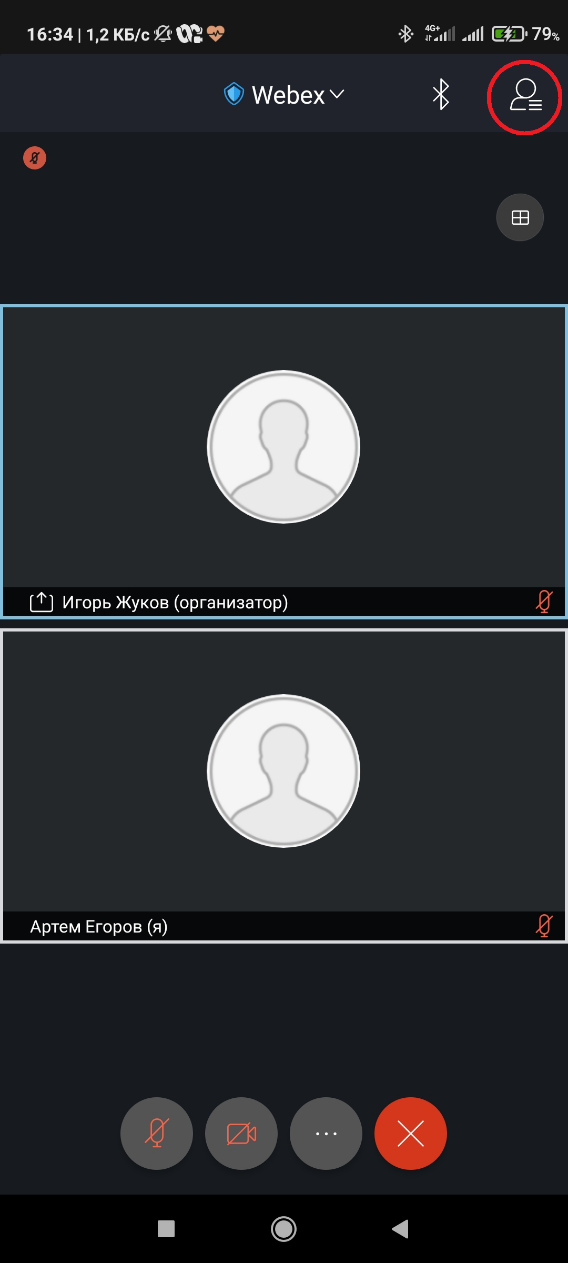 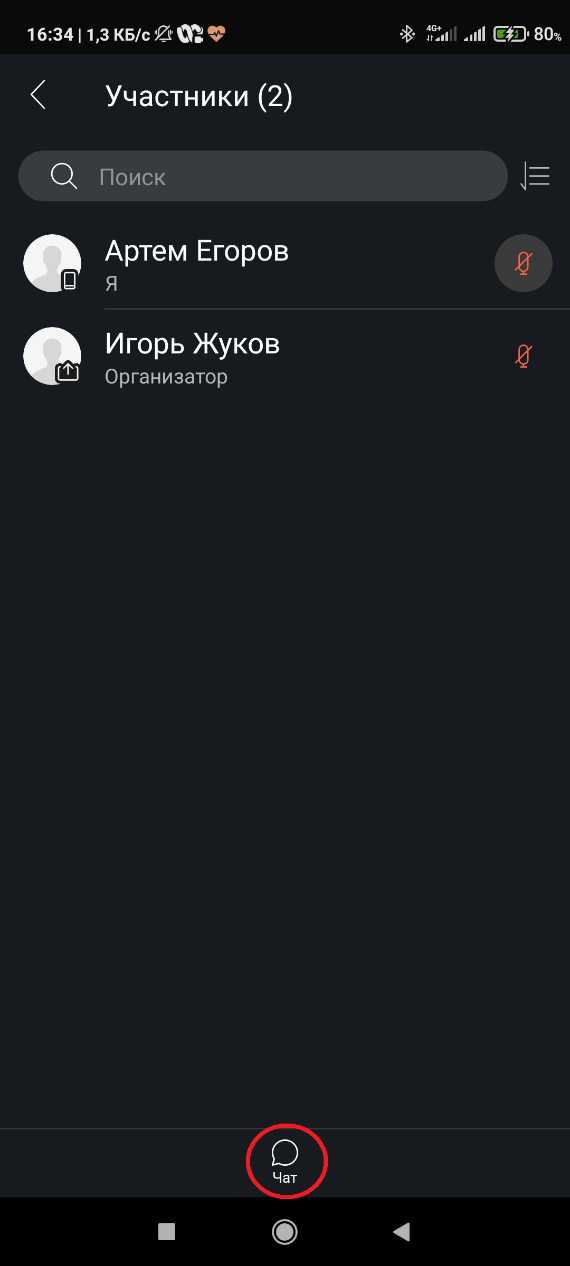 